                 ҠАРАР                                                      ПОСТАНОВЛЕНИЕ        «01»  март  2017 й.                 №13                  «01»  марта    2017г.О мерах по обеспечению безаварийного пропуска весеннего паводка 2017 года	В целях обеспечения своевременной и качественной подготовки населенных пунктов, гидротехнических сооружений, мостов, коммунально-энергетических сетей, инженерных коммуникаций, организаций к пропуску ледохода и подъему уровня воды рек в период весеннего половодья на территории сельского поселения Удельно-Дуванейский сельсовет муниципального района Благовещенский район Республики Башкортостан в 2017 году, руководствуясь  постановлением Администрации Муниципального района Благовещенский район Республики Башкортостан  № 95 от 20 февраля .,  администрация сельского поселения Удельно-Дуванейский сельсовет  муниципального района Благовещенский район Республики БашкортостанПОСТАНОВЛЯЕТ:Создать противопаводковую комиссию  сельского поселения Удельно-Дуванейский сельсовет для  обеспечения безаварийного пропуска паводковых вод и предупреждению чрезвычайных ситуаций в период весеннего половодья 2017 года на территории сельского поселения Удельно-Дуванейский сельсовет муниципального района Благовещенский район Республики Башкортостан      2.Утвердить:2.1. Состав   противопаводковой комиссии сельского поселения Удельно-Дуванейский сельсовет (приложение № 1);2.2. План мероприятий по безаварийному пропуску весеннего половодья на территории сельского поселения Удельно-Дуванейский сельсовет муниципального района Благовещенский район Республики Башкортостан в 2017 года (Приложение № 2).3. Противопаводковой комиссии:3.1. Провести первое заседание и определить меры по подготовке и проведению безаварийного пропуска паводка в 2017 году в срок до 15 марта 2017 года;3.2 Своевременно информировать население и организации  о прогнозах ледовой обстановки, ожидаемых  значений уровней воды на больших и малых реках, прудах в период весеннего половодья.3.3. Своевременно проводить работы по предупреждению подтоплений домов населенного пункта, хозяйственных строений, инженерных коммуникаций, а также обеспечению сохранности материальных ценностей.3.4.Обеспечить устойчивое функционирование систем жизнеобеспечения сельского поселения, информирование населения о прохождении паводка и соблюдение правил безопасности на водных объектах.4. Контроль за исполнением настоящего постановления оставляю за собой.Глава сельского поселения Удельно-Дуванейский сельсовет			Н.С.Жилина Приложение № 1К постановлению администрации сельского поселения Удельно-Дуванейский сельсовет муниципального района Благовещенский район Республики Башкортостанот «01» марта 2017 года№ 13СОСТАВпротивопаводковой комиссии сельского поселения Удельно-Дуванейский сельсоветПриложение № 2К постановлению администрации сельского поселения Удельно-Дуванейский сельсовет муниципального района Благовещенский район Республики БашкортостанОт «01»  марта 2017 года№ 13ПЛАНмероприятий по безаварийному пропуску весеннего половодья на территории сельского поселения Удельно-Дуванейский сельсовет муниципального района Благовещенский район Республики Башкортостан в 2017 годуГлава сельского поселенияУдельно-Дуванейский сельсовет                                                        Н.С.ЖилинаБАШКОРТОСТАН РЕСПУБЛИКАhЫБЛАГОВЕЩЕН РАЙОНЫ МУНИЦИПАЛЬ РАЙОНЫНЫҢ   УДЕЛЬНО-ДЫУАНАЙ  АУЫЛ СОВЕТЫ  АУЫЛЫ БИЛӘМӘhЕ ХАКИМИӘТЕ 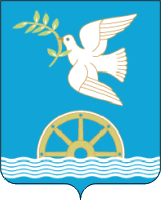 АДМИНИСТРАЦИЯ СЕЛЬСКОГО ПОСЕЛЕНИЯ УДЕЛЬНО-ДУВАНЕЙСКИЙ СЕЛЬСОВЕТМУНИЦИПАЛЬНОГО РАЙОНА БЛАГОВЕЩЕНСКИЙ РАЙОНРЕСПУБЛИКИ   БАШКОРТОСТАНЖилина Н.С.Глава сельского поселения Удельно-Дуванейский сельсовет Федорова Н.А.Председатель постоянной Комиссии по развитию предпринимательства, земельным вопросам, благоустройству и экологии Совета сельского поселения Удельно-Дуванейский сельсоветПермякова В.Б. Депутат от избирательного округа № 7Несговоров А.Н.Глава ЛПХ с. Удельно-ДуванейЛуговой С.В.Водитель Администрации сельского поселения Удельно-Дуванейский сельсовет№МероприятияСрок исполненияИсполнители1.Образование  противопаводковой комиссии, утверждение плана работы.До 10.03.17Глава СП Жилина Н.С.2.Определение домов, мостов, ЛПХ, которые могут быть затоплены  талыми водами.К 25.03.17Противопаводковая комиссия3.Подготовка пруда к безаварийному пропуску половодья.С 10.03.2017Противопаводковая комиссия4.Проверка качества питьевой воды, совместно с санитарной службой.На весь период паводкаГлава СП Жилина Н.С.5.Обеспечение герметизации устьев скважин, родников, отведение талых вод.До начала паводкаПротивопаводковая комиссия6.Сбор и обобщение материалов по паводковой обстановке.На весь период паводкаПротивопаводковая комиссия7.Проведение инструктажей по ТБ во время весенних каникул с обязательным проведением инструкций по весеннему половодью.До 24.03.17Классные руководители 1-9 классов МОБУ СОШ с. Удельно-Дуваней